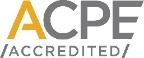 Accreditation Review RequestSection 1: Center Demographic InformationSection 1: Center Demographic Information